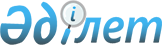 Об утверждении Правил субсидирования стоимости услуг по подаче питьевой воды из особо важных групповых и локальных систем водоснабжения, являющихся безальтернативными источниками питьевого водоснабженияПриказ Министра национальной экономики Республики Казахстан от 28 февраля 2015 года № 161. Зарегистрирован в Министерстве юстиции Республики Казахстан 11 июня 2015 года № 11299.
      В соответствии с подпунктом 8-1) статьи 37-1 Водного Кодекса Республики Казахстан от 9 июля 2003 года, ПРИКАЗЫВАЮ:
      1. Утвердить прилагаемые Правила субсидирования стоимости услуг по подаче питьевой воды из особо важных групповых и локальных систем водоснабжения, являющихся безальтернативными источниками питьевого водоснабжения.
      2. Комитету по делам строительства, жилищно-коммунального хозяйства и управления земельными ресурсами Министерства национальной экономики Республики Казахстан в установленном законодательством порядке обеспечить:
      1) государственную регистрацию настоящего приказа в Министерстве юстиции Республики Казахстан;
      2) в течении десяти календарных дней после государственной регистрации настоящего приказа его направление на официальное опубликование в периодических печатных изданиях и в информационно- правовой системе "Әділет";
      3) размещение настоящего приказа на интернет-ресурсе Министерства национальной экономики Республики Казахстан.
      3. Контроль за исполнением настоящего приказа возложить на курирующего вице-министра национальной экономики Республики Казахстан.
      4. Настоящий приказ вводится в действие по истечении десяти календарных дней после дня его первого официального опубликования.
      "СОГЛАСОВАН"   
      Министр сельского хозяйства   
      Республики Казахстан   
      _________________ А. Мамытбеков   
      8 мая 2015 год Правила субсидирования стоимости услуг по подаче питьевой воды и из особо важных групповых и локальных систем водоснабжения, являющихся безальтернативными источниками питьевого водоснабжения
      Сноска. Правила - в редакции приказа и.о. Министра индустрии и инфраструктурного развития РК от 27.07.2021 № 394 (вводится в действие по истечении десяти календарных дней после дня его первого официального опубликования).
      1. Настоящие Правила субсидирования стоимости услуг по подаче питьевой воды, из особо важных групповых и локальных систем водоснабжения, являющихся безальтернативными источниками питьевого водоснабжения (далее - Правила) разработаны в соответствии с подпунктом 8-1) статьи 37-1 Водного кодекса Республики Казахстан (далее – Водный кодекс) и определяют порядок субсидирования стоимости услуг по подаче питьевой воды, из особо важных групповых и локальных систем водоснабжения, являющихся безальтернативными источниками питьевого водоснабжения, по перечням, утвержденным соответственно уполномоченным органом в области использования и охраны водного фонда, водоснабжения, водоотведения или местными исполнительными органами областей (далее – системы водоснабжения), в соответствии с подпунктом 7-9) пункта 1 статьи 37 и подпунктом 1) части второй статьи 39 Водного кодекса, за счет и в пределах средств, предусмотренных законодательством о республиканском бюджете или решениями маслихатов о местных бюджетах на соответствующий финансовый год, бюджетными субвенциями, передаваемые из республиканского бюджета в нижестоящие бюджеты в пределах сумм, утвержденных в республиканском бюджете (далее - субсидии).
      2. В настоящих Правилах используются следующие понятия:
      1) администратор – определяемое акимом области структурное подразделение местного исполнительного органа области, курирующее сферу жилищно-коммунальных отношений;
      2) получатели бюджетных средств – физические и юридические лица, получающие бюджетные средства через администратора бюджетных программ и использующие их в рамках реализации бюджетных программ;
      3) локальные системы водоснабжения – системы, подающие питьевую воду потребителям одного населенного пункта;
      4) уполномоченный орган в области коммунального хозяйства – центральный исполнительный орган, осуществляющий руководство и межотраслевую координацию в области водоснабжения и водоотведения в пределах населенных пунктов;
      5) заявка - обращение субъекта естественной монополии, представленное администратору на потребность в субсидировании.
      6) уполномоченный орган в области использования и охраны водного фонда, водоснабжения, водоотведения - государственный орган, осуществляющий функции управления и контроля в области использования и охраны водного фонда, водоснабжения, водоотведения за пределами населенных пунктов;
      7) водопользователь - физическое или юридическое лицо, которому в порядке, установленном законодательством Республики Казахстан, предоставлено право использования водных ресурсов для удовлетворения собственных нужд и (или коммерческих интересов);
      8) организация по водоснабжению и (или) водоотведению – водохозяйственная организация, осуществляющая эксплуатацию систем водоснабжения и водоотведения в населенных пунктах;
      9) субъект естественной монополии - индивидуальный предприниматель или юридическое лицо, предоставляющее потребителям регулируемые услуги;
      10) уполномоченный орган в сфере естественных монополий - государственный орган, осуществляющий руководство в соответствующих сферах естественных монополий;
      11) групповые системы водоснабжения – системы водоснабжения, подающие питьевую воду потребителям нескольких населенных пунктов;
      3. Субсидии предназначаются организациям по водоснабжению и (или) водоотведению, обслуживающим системы водоснабжения для удешевления стоимости услуг по подаче питьевой воды, реализованных населению на удовлетворение собственных нужд по питьевой воде.
      4. Размер выделяемых субсидий на 1 (один) кубический метр поданной питьевой воды из систем водоснабжения для организации по водоснабжению и (или) водоотведению определяется:
      как разница между тарифом на услуги водоснабжения, утвержденным территориальным департаментом уполномоченного органа в сфере естественных монополий и размером платы населением за 1 (один) кубический метр поданной питьевой воды из систем водоснабжения в соответствии с утверждаемой Методикой расчета размера платы за один кубический метр поданной питьевой воды населению из особо важных групповых и локальных систем водоснабжения, являющихся безальтернативными источниками питьевого водоснабжения согласно подпункту 8-9) статьи 37-1 Водного кодекса;
      0 (ноль) тенге за 1 (один) кубометр поданной воды, требующей дальнейшей очистки и доведения ее до состояния питьевого водопотребления. Глава 2. Порядок получения субсидий
      5. Местные исполнительные органы, в соответствии с подпунктом 4) части второй статьи 39 Водного кодекса, представляют в уполномоченный орган в области коммунального хозяйства информацию об утверждении перечня особо важных локальных систем водоснабжения, являющихся безальтернативными источниками питьевого водоснабжения, в том числе при внесении в него изменений и (или) дополнений в срок до 20 января по итогам отчетного года.
      6. Организация по водоснабжению и (или) водоотведению для получения субсидии представляет администратору заявку по потребности в субсидировании стоимости услуг по подаче питьевой воды из особо важных групповых и локальных систем водоснабжения, являющихся безальтернативными источниками питьевого водоснабжения (далее - Заявка) по форме согласно приложению 1 к настоящим Правилам, с приложением следующих документов:
      1) копии приказа территориального департамента уполномоченного органа в сфере естественных монополий о включении эксплуатирующей организации в местный раздел естественных монополий;
      2) копии приказа территориального департамента уполномоченного органа в сфере естественных монополий об утверждении тарифа по подаче питьевой воды;
      3) заключения о безальтернативности группового водовода, осуществляющего подачу питьевой воды на территорию одной и более областей соответствующего местного исполнительного органа по согласованию с территориальным подразделением (деятельность которых осуществляется и их полномочия распространяются на территорию одной и более областей) ведомства уполномоченного органа в области использования и охраны водного фонда, водоснабжения, водоотведения на территории соответствующего бассейна;
      4) справки подтверждение от акимов районов и сельских округов о безальтернативности локального водовода;
      5) справки подтверждение от акимов районов и сельских округов о количестве населения, получающих питьевую воду из групповых и локальных систем водоснабжения, являющихся безальтернативными источниками питьевого водоснабжения;
      6) копии разрешения на специальное водопользование, выданное территориальным подразделением (деятельность, которых осуществляется и их полномочия распространяются на территорию двух и более областей) ведомства уполномоченного органа в области использования и охраны водного фонда, водоснабжения, водоотведения на территории соответствующего бассейна;
      7) документов, подтверждающих статус юридического или физического лица организации по водоснабжению (копия Устава, индивидуальный идентификационный номер (далее - ИИН), бизнес-идентификационный номер, копия свидетельства о регистрации (перерегистрации) юридического лица (или копия свидетельства о регистрации индивидуального предпринимателя), свидетельство о постановке налога на добавленную стоимость (при наличии).
      7. Администратор регистрирует Заявку и на основании полученных документов формирует бюджетную заявку в течение десяти рабочих дней, в соответствии с бюджетным законодательством Республики Казахстан.
      8. При формировании бюджетной заявки на предстоящий год сумма, выплачиваемых субсидий, определяется с учетом среднегодового норматива водопотребления на 1 (одного) человека за прошедший год.
      9. Администратор вносит сформированную бюджетную заявку в разрезе организаций по водоснабжению и (или) водоотведению на рассмотрение в уполномоченный орган в области коммунального хозяйства, в соответствии с бюджетным законодательством Республики Казахстан. Глава 3. Порядок расчета субсидий
      10. Объем субсидии поданной питьевой воды рассчитывается по следующей формуле:
      S= V*T*R,
      где:
      S – объем субсидий (в тенге);
      V - годовой объем поданной питьевой воды населению (в кубических метрах);
      Т – утвержденный тариф (с налогом на добавленную стоимость) за 1 (один) кубический метр на услуги водоснабжения, утвержденный уполномоченным органом в сфере естественных монополий (в тенге);
      R – размер субсидий (%).
      11. Годовой объем поданной питьевой воды населению рассчитывается по следующей формуле:
      V= N*Vсут.* K,
      где:
      V - годовой объем, поданной питьевой воды населению (в кубических метрах);
      N – количество населения, с которыми организация по водоснабжениюю и (или) водоотведению заключила договоры;
      Vсут. – суточный объем потребляемой питьевой воды на 1 (одного) человека, утвержденный местным исполнительным органом
      K – количество дней, на которое рассчитывается субсидии.
      12. Размер субсидий рассчитывается по следующей формуле:
      R= (T-P)/T*100,
      R – размер субсидий %.
      Т – утвержденный тариф (с налогом на добавленную стоимость) за 1 (один) кубический метр на услуги водоснабжения, утвержденный уполномоченным органом в сфере естественных монополий (тенге);
      P - размер платы населением за 1 (один) кубический метр питьевой воды, утвержденный местным представительным органом.
      13. При наличии прибора учета питьевой воды субсидии выплачиваются при нормативе потребления на 1 (одного) человека в размере 140 (сто сорока) литров в сутки.
      В случае превышение данной нормы потребитель за превышающий объем выплачивает полный тариф на услуги водоснабжения.
      14. При отсутствии прибора учета питьевой воды, субсидии выплачиваются по нормативу, утверждаемым администратором, в соответствии с подпунктом 34) пункта 1 статьи 27 Закона Республики Казахстан "О местном государственном управлении и самоуправлении в Республике Казахстан". Глава 4. Порядок выплаты субсидий
      15. Субсидии выплачиваются организациям по водоснабжению и водоотведению за фактически оказанные услуги по подаче питьевой воды из систем водоснабжения в точки выдела водопользователей по утвержденным тарифам с учетом субсидирования, в пределах установленного удельного среднесуточного водопотребления на 1 (одного) жителя в населенных пунктах.
      16. Организация по водоснабжению и (или) водоотведению для получения выплат субсидий на услуги по подаче питьевой воды из систем водоснабжения:
      1) до 1 февраля представляет администратору согласованный с территориальным органом уполномоченного органа в области использования и охраны водного фонда, водоснабжения, водоотведения и районными отделами строительства или жилищно-коммунального хозяйства (городов областного значения) перечень водопользователей (населения), (за исключением водопользователей, использующие водные ресурсы в коммерческих интересах), с которыми заключаются договоры на подачу питьевой воды, согласно приложению 2 к настоящим Правилам;
      2) ежемесячно к 5 числу месяца, следующего за отчетным периодом, представляет администратору сводный реестр за фактически оказанные услуги по подаче питьевой воды из особо важных групповых и локальных систем водоснабжения, являющихся безальтернативными источниками питьевого водоснабжения в разрезе водопользователей (далее – сводный реестр), по форме согласно приложению 3 к настоящим Правилам, согласованных с районными отделами строительства и жилищно-коммунального хозяйства (городов областного значения) и составленных в двух экземплярах (для организации по водоснабжению и (или) водоотведению, администратора) с приложением копии счетов-квитанции к оплате водопользователей.
      17. Администратор:
      1) ежемесячно проверяет и утверждает представленные сводные реестры в течение восьми рабочих дней, в соответствии с подпунктом 2) пункта 16 настоящих Правил;
      2) перечисляет причитающиеся суммы субсидий на счета организации по водоснабжению и (или) водоотведению до 25 числа месяца, следующего за отчетным месяцем. Глава 5. Отчетность по субсидированию
      18. Ежеквартально до 10 числа месяца, следующего за отчетным периодом, администратор представляет уполномоченному органу в области коммунального хозяйства отчет об объемах выплаченных субсидий, по форме, согласно приложению 4 к настоящим Правилам.                                      Заявка
      __________________________________________________________________________
      (наименование юридического лица или индивидуального предпринимателя)
      предоставляет следующий перечень документов для получения субсидирования 
стоимости услуг по подаче питьевой воды и из особо важных групповых и локальных систем 
водоснабжения, являющихся безальтернативными источниками питьевого водоснабжения на 20 год.
      1)_____________________________________________________________________________
      _______________________________________________________________________________;
      2)_____________________________________________________________________________
      _______________________________________________________________________________;
      3)______________________________________________________________________________
      _______________________________________________________________________________;
      4)______________________________________________________________________________
      _______________________________________________________________________________;
      5)______________________________________________________________________________
      _______________________________________________________________________________;
      6)______________________________________________________________________________
      _______________________________________________________________________________;
      7)______________________________________________________________________________
      _______________________________________________________________________________;
      Дата: "___" ____________ 20__ года
      ___________________________________________________________________________
                   Фамилия, имя, отчество (при его наличии) и подпись руководителя
      Место печати (при наличии)
      "Согласовано"  
      Территориальный орган в области  
использования и охраны водного  
фонда водоснабжения,  
водоотведения  
_____________________________  
" " 20__ года
      "Согласовано"   
районный отдел строительства или   
жилищно-коммунального хозяйства  
(городов областного значения)  
______________________________  
       " " 20__ года Перечень водопользователей
      Организация по водоснабжению и (или) водоотведению Сводный реестр фактически оказанных услуг по подаче питьевой воды из особо важных групповых и локальных систем водоснабжения, являющихся безальтернативными источниками питьевого водоснабжения в разрезе водопользователей _____________ за _______ 20 ____ года _________________________________________________________________________________ (наименование организации по водоснабжению и (или) водоотведению) (месяц)
      продолжение таблицы Отчет об объемах выплаченных субсидий
      " " 20__ года
      Наименование государственного органа: _______________________________________
      Наименование целевого трансферта: Целевые текущие трансферты
      Период отчета: ________ год
      Полученная сумма средств из вышестоящего, местного бюджетов: ______________________ тысяч тенге
      Наименование и код бюджетной программы:__________________________________
      Место печати (при наличии)
      Аким области ____________________________________ __________________ 
                                                             (подпись)
      Первый руководитель
      Администратор бюджетных
      программ нижестоящего бюджета ______________________________________
                                                       (подпись)
					© 2012. РГП на ПХВ «Институт законодательства и правовой информации Республики Казахстан» Министерства юстиции Республики Казахстан
				
      Министр

      национальной экономики

      Республики Казахстан

Е. Досаев
Утверждены
приказом Министра
национальной экономики
Республики Казахстан
от 28 февраля 2015 года № 161Приложение 1 к Правилам 
субсидирования стоимости
услуг по подаче питьевой воды 
из особо важных групповых и 
локальных систем 
водоснабжения, являющихся
безальтернативными источниками
питьевого водоснабженияФормаРуководителю местного
исполнительного органа
(областей)___________________
(Фамилия, имя, отчество
(при его наличии) наименование
государственного органа)
от__________________________
(наименование организации)
( индивидуальный идентификационный номер (ИИН)/
бизнес идентификационный номер (БИН))
Адрес_______________________
(юридический или фактический адрес) 
контакты____________________
(телефон)Приложение 2 к Правилам 
субсидирования стоимости
услуг по подаче питьевой воды 
из особо важных групповых и 
локальных систем 
водоснабжения, являющихся
безальтернативными источниками
питьевого водоснабженияФорма
№ п/п
Наименование водопользователей
Лимит водоподачи, тысяч кубических метров
Утвержденный тариф на услуги водоснабжения, тенге
1
2
3
4Приложение 3 к Правилам 
субсидирования стоимости
услуг по подаче питьевой воды 
из особо важных групповых и 
локальных систем 
водоснабжения, являющихся
безальтернативными источниками
питьевого водоснабженияФорма"Утверждаю"
Администратор
______________________
" " 20__ года
№ п/п
Наименование водопользователей
Лимит водоподачи тысячи кубических метров
Подано воды, тысячи кубических метров
Подано воды, тысячи кубических метров
Утвержденный тариф на услуги водоснабжения для населения, за 1 кубический метр, тенге
№ п/п
Наименование водопользователей
Лимит водоподачи тысячи кубических метров
с начала года
в том числе в отчетный месяц
Утвержденный тариф на услуги водоснабжения для населения, за 1 кубический метр, тенге
1
2
3
4
5
6
Стоимость оказанных услуг, тенге
Стоимость оказанных услуг, тенге
Размер субсидии (____ % от затрат, учтенных в тарифных сметах), тенге
Размер субсидии (____ % от затрат, учтенных в тарифных сметах), тенге
Выплачено субсидий с начала года, тенге
Подлежит к выплате, тенге
с начала года
в том числе в отчетный месяц
с начала года
в том числе за отчетный месяц
Выплачено субсидий с начала года, тенге
Подлежит к выплате, тенге
7
8
9
10
11
12
Организация по водоснабжению и (или) водоотведению
Организация по водоснабжению и (или) водоотведению
Организация по водоснабжению и (или) водоотведениюПриложение 4 к Правилам 
субсидирования стоимости
услуг по подаче питьевой воды 
из особо важных групповых и 
локальных систем 
водоснабжения, являющихся
безальтернативными источниками
питьевого водоснабженияформа
№ п/п
Прямой результат
Прямой результат
Прямой результат
Прямой результат
Прямой результат
Прямой результат
Прямой результат
Наименование показателей (планируемые мероприятия)
Фактическое выполнение мероприятий, стадия достижения результатов
Причины не достижения результатов
План, тысяч тенге
План, тысяч тенге
Факт, тысяч тенге
Отклонение, тысяч тенге
Республиканский бюджет
Местный бюджет
1
Бесперебойная подача питьевой воды по размеру платы на субсидирования в объеме ____ тысяч кубических метров питьевой воды
№ п/п
Конечный результат
Конечный результат
Конечный результат
Конечный результат
Конечный результат
Конечный результат
Конечный результат
Запланированные показатели (мероприятия)
Запланированные показатели (мероприятия)
Запланированные показатели (мероприятия)
Запланированные показатели (мероприятия)
Фактическое достижения результатов
Фактическое достижения результатов
Причины не достижения результатов
1
Обеспечение жителей ____ населенного пункта ________ области качественной питьевой водой гарантированного качества и в необходимом количестве (по приемлемым ценам)
Обеспечение жителей ____ населенного пункта ________ области качественной питьевой водой гарантированного качества и в необходимом количестве (по приемлемым ценам)
Обеспечение жителей ____ населенного пункта ________ области качественной питьевой водой гарантированного качества и в необходимом количестве (по приемлемым ценам)
Обеспечение жителей ____ населенного пункта ________ области качественной питьевой водой гарантированного качества и в необходимом количестве (по приемлемым ценам)
2
Снижение стоимости услуг по подаче питьевой воды для населения ___________ с охватом населения в количестве ______человек
Снижение стоимости услуг по подаче питьевой воды для населения ___________ с охватом населения в количестве ______человек
Снижение стоимости услуг по подаче питьевой воды для населения ___________ с охватом населения в количестве ______человек
Снижение стоимости услуг по подаче питьевой воды для населения ___________ с охватом населения в количестве ______человек